Profesionālo kvalifikāciju apliecinošā dokumenta sērija ____________ Nr._____________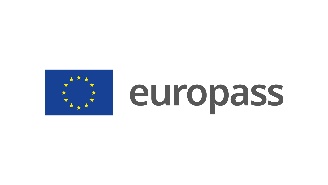 Pielikums profesionālo kvalifikāciju apliecinošam dokumentam(*) Latvija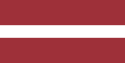 1. Profesionālo kvalifikāciju apliecinošā dokumenta nosaukums(1) Diploms par profesionālo vidējo izglītību Profesionālās kvalifikācijas apliecībaProfesionālā kvalifikācija:  Biškopis(1) oriģinālvalodā2. Profesionālo kvalifikāciju apliecinošā dokumenta nosaukuma tulkojums(2) A diploma of vocational secondary education A vocational qualification certificateVocational qualification:  Beekeeper**; (2) Ja nepieciešams. Šim tulkojumam nav juridiska statusa.3. Kompetenču raksturojumsBiškopis plāno un organizē bišu audzēšanu un pavairošanu; bišu sagatavošanu produkcijas ieguvei un produkcijas ieguvi. Novērtē bišu veselības stāvokli.Apguvis kompetences šādu profesionālo pienākumu un uzdevumu veikšanai:3.1. Sagatavošanas darbu veikšana bišu saimju attīstības pavasara posmam:               - sagatavot dravas teritoriju sezonai;                - novērot bišu pirmo izlidojumu, sniegt nepieciešamo palīdzību;                - veikt pirmo agro saimju apskati;  - veikt grīdu tīrīšanu vai nomaiņu, to dezinfekciju;  - veikt pavasara revīziju dravā;  - nodrošināt bišu saimēm labvēlīgus attīstības apstākļus, t.sk.bišu pasargāšanu no aukstuma; bišu nodrošināšanu ar        barību; saimju spēka izlīdzināšanu; saimju pārcelšanu tīros stropos; nodrošināt ar kvalitatīvām bišu mātēm;  - veikt saimju klīnisko apskati un vajadzības gadījumā noņemt paraugus bišu slimību diagnostikai un nosūtīt tos uz    veterināro laboratoriju;  - veikt pasākumus bišu slimību profilaksei un ārstēšanai;  - veikt bišu saimju kopšanu bezienesuma periodā;  - veikt traneņu saimju noteikšanu un labošanu. 3.2. Darbu veikšana bišu saimju produktīvajā posmā:- veikt bišu saimju ligzdu paplašināšanu, t.sk. apkāru iestiepļošanu; apkāru iešūnošanu;  ligzdu paplašināšanu    pavasarī;  medus telpu uzlikšanu; - veikt bišu saimju ligzdas nomaiņu; - sagatavot bišu saimes pārvešanai uz pagaidu novietnēm; - veikt bišu saimju pārvešanu; -. veikt izvietošanu un saimju apkopšanu pēc pārvešanas; - veikt spietošanas novēršanu; - veikt spieta saņemšanu; - veikt spieta izmantošanu; - veikt izspietojušās saimes kopšanu; -veikt bišu māšu audzēšanu dravā, pielietojot sev tīkamo audzēšanas metodi; -veikt veco māšu nomaiņu saimēs; -veikt bišu saimju kopšanu ienesuma laikā; -veikt medus atņemšanu, izsviešanu vai izspiešanu; -veikt bišu saimju pavairošanu, t.sk. izmantojot pārziemināto rezerves bišu māšu saimes; izmantojot atdaleņus;  dalot saimes uz puslidojumu; veicot bišu uzlidināšanu. 3.3. Darbu veikšana bišu saimju ziemošanas posmā:- veikt bišu saimju sagatavošanu ziemošanai, t.sk. peru audzēšanu pirms saimju ieziemošanas; rudens revīziju;    ligzdu sakārtošanu ziemošanai; barības krājumu kvalitātes novērtēšanu; barības papildināšanu konvencionālā un   bioloģiskā biškopībā; saimju ligzdu pēdējo nosegšanu;- veikt varrozes ārstēšanu; - veikt bišu saimju ziemināšanu un uzraudzību ziemā. 3.4. Bišu saimju nodrošināšana ar barības bāzi, kultūraugu apputeksnēšanas plānošana un veikšana:- izvēlēties dravas novietnes atbilstoši nektāraugu nodrošinājumam to ziedēšanas laikā; - sastādīt dravas novietnes medus bilanci; - veikt bišu barības bāzes uzlabošanas pasākumus; - plānot apputeksnēšanas darbu; - sagatavot bišu saimes apputeksnēšanas darbam; - veikt nepieciešamos darbus lauksaimniecības kultūraugu ķīmiskās apstrādes laikā. 3.5. Dravošanas metožu pielietošana bišu produkcijas palielināšanai: - lietot dravošanas metodes medus ražošanai; - lietot dravošanas metodes vaska produkcijas palielināšanai; - lietot putekšņu un bišu maizes ražošanas metodes; - lietot propolisa ražošanas metodes; - lietot bišu māšu peru pieniņa ražošanas metodes. 3.6. Biškopības produkcijas sagatavošana realizācijai:- sagatavot fasēšanas telpas atbilstoši normatīvo aktu prasībām; - izstrādāt paškontroles sistēmu; - veikt normatīvajiem aktiem atbilstošu biškopības produkcijas realizāciju. 3.7. Ražošanas dokumentācijas sagatavošana:- iekārtot un pildīt dravas žurnālu vai saimju uzskaites kartītes; - sastādīt dravas pavasara un rudens revīzijas pārskatus; - noformēt lauksaimniecības kultūraugu apputeksnēšanas līgumus; - noformēt saimju izvietošanas līgumus atbilstoši civillikumam; - noformēt preču pieņemšanas un realizācijas dokumentus; - noformēt bioloģiskajā biškopībā nepieciešamo dokumentāciju. 3.8. Higiēnas prasību un labas ražošanas prakses nodrošināšana: - iekārtot dravas novietni atbilstoši labas prakses priekšnosacījumiem; - veikt stropu, telpu un inventāra uzturēšanu atbilstoši higiēnas prasībām; - ievērot personīgo higiēnu; - vērot higiēnas prasības un paškontroli biškopības produktu apritē. 3.9. Darba aizsardzības noteikumu prasību ievērošana:- ievērot darba drošības noteikumus; - ievērot elektrodrošības noteikumus; - ievērot ugunsdrošības noteikumus; - ievērot ekspluatācijas noteikumus, strādājot ar dravas aprīkojumu; - sniegt pirmo palīdzību nelaimes gadījumos. 3.10. Dravas ražošanas darbības novērtēšana:- izvērtēt biškopības produkcijas pieprasījumu; - izvērtēt un analizēt datus par komercdarbību; - izstrādāt priekšlikumus saimnieciskās darbības uzlabošanai.Papildu kompetences:<<Aizpilda izglītības iestāde>>;...;...;...4. Nodarbinātības iespējas atbilstoši profesionālajai kvalifikācijai(3)Organizē bišu audzēšanu un pavairošanu, bišu sagatavošanu produkcijas ieguvei un produkcijas ieguvi, novērtē bišu veselības stāvokli un strādā komercsabiedrībās vai veic individuālo komercdarbību.(3) Ja iespējams5. Profesionālo kvalifikāciju apliecinošā dokumenta raksturojums5. Profesionālo kvalifikāciju apliecinošā dokumenta raksturojumsProfesionālo kvalifikāciju apliecinošo dokumentu izsniegušās iestādes nosaukums un statussValsts iestāde, kas nodrošina profesionālo kvalifikāciju apliecinošā dokumenta atzīšanu<<Dokumenta izsniedzēja pilns nosaukums, adrese, tālruņa Nr., tīmekļa vietnes adrese; elektroniskā pasta adrese. Izsniedzēja juridiskais statuss>>Latvijas Republikas Izglītības un zinātnes ministrija, tīmekļa vietne: www.izm.gov.lv Profesionālo kvalifikāciju apliecinošā dokumenta līmenis(valsts vai starptautisks)Vērtējumu skala/Vērtējums, kas apliecina prasību izpildiValsts atzīts dokuments, atbilst ceturtajam Latvijas kvalifikāciju ietvarstruktūras līmenim (4.LKI) un ceturtajam Eiropas kvalifikāciju ietvarstruktūras līmenim (4.EKI).Profesionālās kvalifikācijas eksāmenā saņemtais vērtējums ne zemāk par "viduvēji – 5"(vērtēšanā izmanto 10 ballu vērtējuma skalu).Pieejamība nākamajam izglītības līmenimStarptautiskie līgumi vai vienošanāsDiploms par profesionālo vidējo izglītību dod iespēju turpināt izglītību 5.LKI/5.EKI vai 6.LKI/ 6.EKI līmenī.<<Ja attiecināms. Aizpilda izglītības iestāde, gadījumā, ja noslēgtie starptautiskie līgumi vai vienošanās paredz papildu sertifikātu izsniegšanu. Ja nav attiecināms, komentāru dzēst>Juridiskais pamatsJuridiskais pamatsProfesionālās izglītības likums (6. pants).Profesionālās izglītības likums (6. pants).6. Profesionālo kvalifikāciju apliecinošā dokumenta iegūšanas veids6. Profesionālo kvalifikāciju apliecinošā dokumenta iegūšanas veids6. Profesionālo kvalifikāciju apliecinošā dokumenta iegūšanas veids6. Profesionālo kvalifikāciju apliecinošā dokumenta iegūšanas veids Formālā izglītība: Klātiene Klātiene (darba vidē balstītas mācības) Neklātiene Formālā izglītība: Klātiene Klātiene (darba vidē balstītas mācības) Neklātiene Ārpus formālās izglītības sistēmas apgūtā izglītība Ārpus formālās izglītības sistēmas apgūtā izglītībaKopējais mācību ilgums*** (stundas/gadi) _______________Kopējais mācību ilgums*** (stundas/gadi) _______________Kopējais mācību ilgums*** (stundas/gadi) _______________Kopējais mācību ilgums*** (stundas/gadi) _______________A: Iegūtās profesionālās izglītības aprakstsB: Procentos no visas (100%) programmas B: Procentos no visas (100%) programmas C: Ilgums (stundas/nedēļas)Izglītības programmas daļa, kas apgūta izglītības iestādē<<Ieraksta izglītības programmas apjomu (%), kas apgūts izglītības iestādes mācību telpās>><<Ieraksta izglītības programmas apjomu (%), kas apgūts izglītības iestādes mācību telpās>><<Ieraksta izglītības programmas apjomu (stundās vai mācību nedēļās), kas apgūts izglītības iestādes mācību telpās>>Izglītības programmas daļa, kas apgūta praksē darbavietā, t.sk. darba vidē balstītās mācībās<<Ieraksta izglītības programmas apjomu (%), kas apgūts ārpus izglītības iestādes mācību telpām,t.i. praktiskās mācības uzņēmumā/-os, mācību praksē darba vietā, darba vidē balstītas mācības>><<Ieraksta izglītības programmas apjomu (%), kas apgūts ārpus izglītības iestādes mācību telpām,t.i. praktiskās mācības uzņēmumā/-os, mācību praksē darba vietā, darba vidē balstītas mācības>><<Ieraksta izglītības programmas apjomu (stundās vai mācību nedēļās), kas apgūts ārpus izglītības iestādes mācību telpām,t.i. praktiskās mācības uzņēmumā/-os, mācību praksē darba vietā, darba vidē balstītas>>*** Attiecināms uz formālajā ceļā iegūto izglītību.Papildu informācija pieejama:www.izm.gov.lv https://visc.gov.lv/profizglitiba/stand_saraksts_mk_not_626.shtmlNacionālais informācijas centrs:Latvijas Nacionālais Europass centrs, http://www.europass.lv/ *** Attiecināms uz formālajā ceļā iegūto izglītību.Papildu informācija pieejama:www.izm.gov.lv https://visc.gov.lv/profizglitiba/stand_saraksts_mk_not_626.shtmlNacionālais informācijas centrs:Latvijas Nacionālais Europass centrs, http://www.europass.lv/ *** Attiecināms uz formālajā ceļā iegūto izglītību.Papildu informācija pieejama:www.izm.gov.lv https://visc.gov.lv/profizglitiba/stand_saraksts_mk_not_626.shtmlNacionālais informācijas centrs:Latvijas Nacionālais Europass centrs, http://www.europass.lv/ *** Attiecināms uz formālajā ceļā iegūto izglītību.Papildu informācija pieejama:www.izm.gov.lv https://visc.gov.lv/profizglitiba/stand_saraksts_mk_not_626.shtmlNacionālais informācijas centrs:Latvijas Nacionālais Europass centrs, http://www.europass.lv/ 